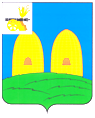 КОМИТЕТ  ОБРАЗОВАНИЯАДМИНИСТРАЦИИ МУНИЦИПАЛЬНОГО ОБРАЗОВАНИЯ«РОСЛАВЛЬСКИЙ РАЙОН» СМОЛЕНСКОЙ ОБЛАСТИП Р И К А Зот 09.09.2020 № 251В целях привлечения внимания учащихся к проблемам сохранения окружающей среды, воспитания бережного и внимательного отношения к природе, формирования экологически грамотного человека и повышения уровня экологической культуры п р и к а з ы в а ю:Провести муниципальный заочный конкурс детских рисунков «Экология глазами детей» 28 сентября 2020 года.Утвердить:- положение о проведении муниципального заочного конкурса детских рисунков «Экология глазами детей» (приложение № 1);- состав жюри муниципального заочного конкурса детских рисунков «Экология глазами детей» (приложение № 2);- смету расходов на проведение муниципального заочного конкурса детских рисунков «Экология глазами детей» (приложение № 3).3. 	МКУ ЦБО (Почтенная И.А.) обеспечить финансирование муниципального заочного конкурса детских рисунков «Экология глазами детей» согласно утвержденной смете расходов за счет средств МБУДО «СЮН».4. Ответственность за организацию и проведение муниципального заочного конкурса детских рисунков «Экология глазами детей» возложить на директора МБУДО «СЮН» Калашникову В.П.5. Ответственность за исполнение настоящего приказа возложить на начальника отдела развития образования и муниципального контроля Рославльского комитета образования Новикову Г.А.6. Контроль за исполнением настоящего приказа возложить на заместителя председателя Рославльского комитета образования Алтухову Е.В.Председатель Комитета                                                                 Н.Н. ГращенкоПриложение № 1к приказу Рославльского комитета образования от 09.09.2020 № 251Положениео проведении муниципального заочного конкурса детских рисунков «Экология глазами детей»Общие положенияМуниципальный заочный конкурс детских рисунков «Экология глазами детей» (далее - Конкурс) проводится с целью привлечения внимания учащихся к проблемам сохранения окружающей среды, воспитания бережного и внимательного отношения к природе, формирования экологически грамотного человека и повышения уровня экологической культуры.Задачи Конкурса:развитие познавательного интереса учащихся к окружающей природе Смоленской области средствами художественного творчества;формирование экологического мировоззрения у подрастающего поколения;воспитание ответственности за сохранение животного и растительного мира своей малой Родины;стимулирование творческих способностей и познавательной активности учащихся.Общее руководство Конкурсом, работу по организации и проведению Конкурса осуществляет МБУДО «СЮН».Участники КонкурсаВ Конкурсе могут принимать участие учащиеся муниципальных бюджетных общеобразовательных учреждений муниципального образования «Рославльский район» Смоленской области (далее – общеобразовательные учреждения) в возрасте 7 - 14 лет.Допускается только индивидуальное участие в Конкурсе, не более одной работы от участника.Коллективно выполненные работы учащихся (имеющие более одного автора) на Конкурс не принимаются.От одного общеобразовательного учреждения принимается не более 8 работ.Порядок и условия проведения Конкурса3.1. Конкурс проводится среди следующих категорий участников Конкурса:- дети с ОВЗ (7-14 лет);- 7 – 8 лет; - 9 – 11 лет;- 12 – 14 лет.3.2. Конкурсные работы могут быть выполнены в любой доступной технике и с использованием средств для рисования – графика, акварель, гуашь, тушь, цветные и простые карандаши, пастель, восковые мелки, масло и т.д.3.3. Конкурсная работа должна иметь этикетку, содержащую следующие сведения: название работы, фамилию и имя автора, возраст, класс (или объединение), название общеобразовательного учреждения, Ф.И.О. (полностью) и должность руководителя конкурсной работы. Этикетка должна крепиться к оборотной стороне работы. Этикетка оформляется на компьютере шрифтом Times New Roman, размером 12-14 и интервалом 1,5.3.4. Работы после проведения Конкурса не возвращаются.3.5. МБУДО «СЮН» оставляет за собой право использовать конкурсные работы для некоммерческих целей: издание каталога, альбома, календаря, презентационных материалов, буклетов, баннеров, выставок, информационных публикаций в прессе без выплаты авторского вознаграждения, но с указанием авторства.3.6. Оценка конкурсных работ проводится в соответствии с критериями оценки конкурсных работ (приложение № 1 к Положению о проведении муниципального заочного конкурса детских рисунков «Экология глазами детей»).Сроки проведения Конкурса4.1. Конкурс проводится 28 сентября 2020 года.4.2. Работы для участия в Конкурсе предоставляются в 	МБУДО «СЮН» до 25 сентября 2020 года по адресу: г. Рославль, ул. Горького, д. 10, телефон для справок: (48134) 6-45-50. 4.3. Конкурсные работы, поступившие в МБУДО «СЮН» позже указанного срока, а также с нарушением требований настоящего Положения, не рассматриваются.4.4. Для участия в Конкурсе общеобразовательное учреждение предоставляет в МБУДО «СЮН»: 1) сведения об участниках Конкурса (приложение № 2 к Положению о проведении муниципального заочного конкурса детских рисунков «Экология глазами детей»);2) согласие родителей (законных представителей) на обработку персональных данных (приложение № 3 к Положению о проведении муниципального заочного конкурса детских рисунков «Экология глазами детей»).5. Подведение итогов Конкурса5.1. Итоги Конкурса подводит жюри Конкурса.5.2. Победителями (I место) и призерами (II, III место) Конкурса в каждой категории становятся участники, набравшие наибольшее количество баллов. 5.3. МБУДО «СЮН»  оставляет за собой право изменять количество призовых мест.5.4. Победители и призеры Конкурса награждаются грамотами Рославльского комитета образования. 5.5. Педагогам, подготовившим победителей и призеров Конкурса, объявляется благодарность Рославльского комитета образования.5.6. Лучшие работы участников Конкурса будут рекомендованы для участия в региональном заочном конкурсе детских рисунков «Экология глазами детей».Приложение № 1 к Положению о проведении муниципального заочного конкурса детских рисунков «Экология глазами детей»Критерии оценки конкурсных работ муниципального  конкурса детских рисунков «Экология глазами детей» Соответствие работы требованиям и тематике Конкурса – 5 баллов;Актуальность и новизна идеи – 5 баллов;Художественная выразительность – 5 баллов;Техника выполнения работы – 5 баллов;Качество выполнения, эстетический вид – 5 баллов;Полнота освещения выбранной темы, образность – 5 баллов;Цветовое решение работы – 5 баллов;Оригинальность – 5 баллов;Самостоятельность выполнения рисунка – 5 баллов.Максимальное общее количество баллов - 45Приложение № 2 к Положению о проведении муниципального конкурса детских рисунков «Экология глазами детей»Сведенияоб участниках муниципального заочного конкурса детских рисунков «Экология глазами детей»Директор________________                          ___________    /                         /           наименование общеобразовательного учреждения                              (подпись)                             (расшифровка подписи)Дата___________ Приложение № 3к Положению о проведении муниципального заочного конкурса детских рисунков «Экология глазами детей»Согласие родителей (законных представителей)на обработку персональных данных«__»_         _20    г.Я, 	                                  ,(фамилия, имя, отчество полностью)проживающий (ая) по адресу________________________________________________________________________________________________________________________________настоящим даю свое согласие МБУДО «СЮН» (далее – оператор) на обработку оператором (включая получение от меня и/или от любых третьих лиц с учетом требований действующего законодательства Российской Федерации) персональных данных моего ребенка________________________________________________________________________(фамилия, имя, отчество полностью)проживающего (ей) по адресу ____________________________________________________________________________________________________________________________и подтверждаю, что давая такое согласие, я действую в соответствии со своей волей и в интересах ребенка.Согласие дается мною для обеспечения его участия в муниципальном заочном конкурсе рисунков «Экология глазами детей». Мое согласие распространяется на следующую информацию: фамилия, имя, отчество, год, месяц, дата рождения, адрес проживания, место обучения и любая иная информация, относящаяся к личности моего ребенка, доступная либо известная в любой конкретный момент времени оператору (далее – персональные данные), предусмотренная Федеральным законом от 27 июля 2006 г. № 152-ФЗ «О персональных данных».Настоящее согласие предоставляется на осуществление любых действий в отношении персональных данных моего ребенка, которые необходимы или желаемы для достижения указанных выше целей, включая – без ограничения – сбор, систематизацию, накопление,  хранение, уточнение (обновление, изменение), использование,, распространение (в том числе передача) персональных данных, а также осуществление любых иных действий с его персональными данными с учетом требований действующего законодательства Российской Федерации.Обработка персональных данных осуществляется оператором с применением следующих основных способов (но не ограничиваясь ими): хранение, запись на электронные носители и их хранение, составление перечней.Настоящим я признаю и подтверждаю, что в случае необходимости предоставления персональных данных моего ребенка для достижения указанных выше целей третьим лицам (в том числе, но не ограничиваясь, Минобрнауки России и т.д.), а равно как при привлечении третьих лиц к оказанию услуг в интересах моего ребенка, оператор вправе в необходимом объеме раскрывать для совершения вышеуказанных действий информацию о моем ребенке (включая его персональные данные) третьим лицам, а также предоставлять таким лицам соответствующие документы, содержащие такую информацию (Ф.И.О., дата рождения, класс, место учебы)Подпись  ___________________      (расшифровка подписи)ДатаПриложение № 2к приказу Рославльского комитета образования от 09.09.2020 № 251Состав жюримуниципального заочного конкурса детских рисунков«Экология глазами детей»Калашникова Валентина Петровна, директор МБУДО «СЮН», председатель жюри.Члены жюри:Козунова Мария Сергеевна, методист МБУДО «СЮН»;Супроненко Ирина Эдуардовна, методист МБУДО «СЮН»;Леонова Наталья Михайловна, педагог дополнительного образования МБУДО «СЮН»;Курзина Светлана Васильевна, учитель начальных классов МБОУ «Средняя школа № 9»;Иванова Алла Ивановна, воспитатель МБОУ «Павловская основная школа ».О проведении муниципального  заочного конкурса детских рисунков «Экология глазами детей»№ п/пФамилия и имя участникаВозраст, классНазвание работыОбщеобразовательная организация,номер телефона, адрес электронной почтыФИО(полностью) педагога,подготовившего участника конкурса, должность и номер телефона123456